Karta pracy numer 20Zabawy z piłką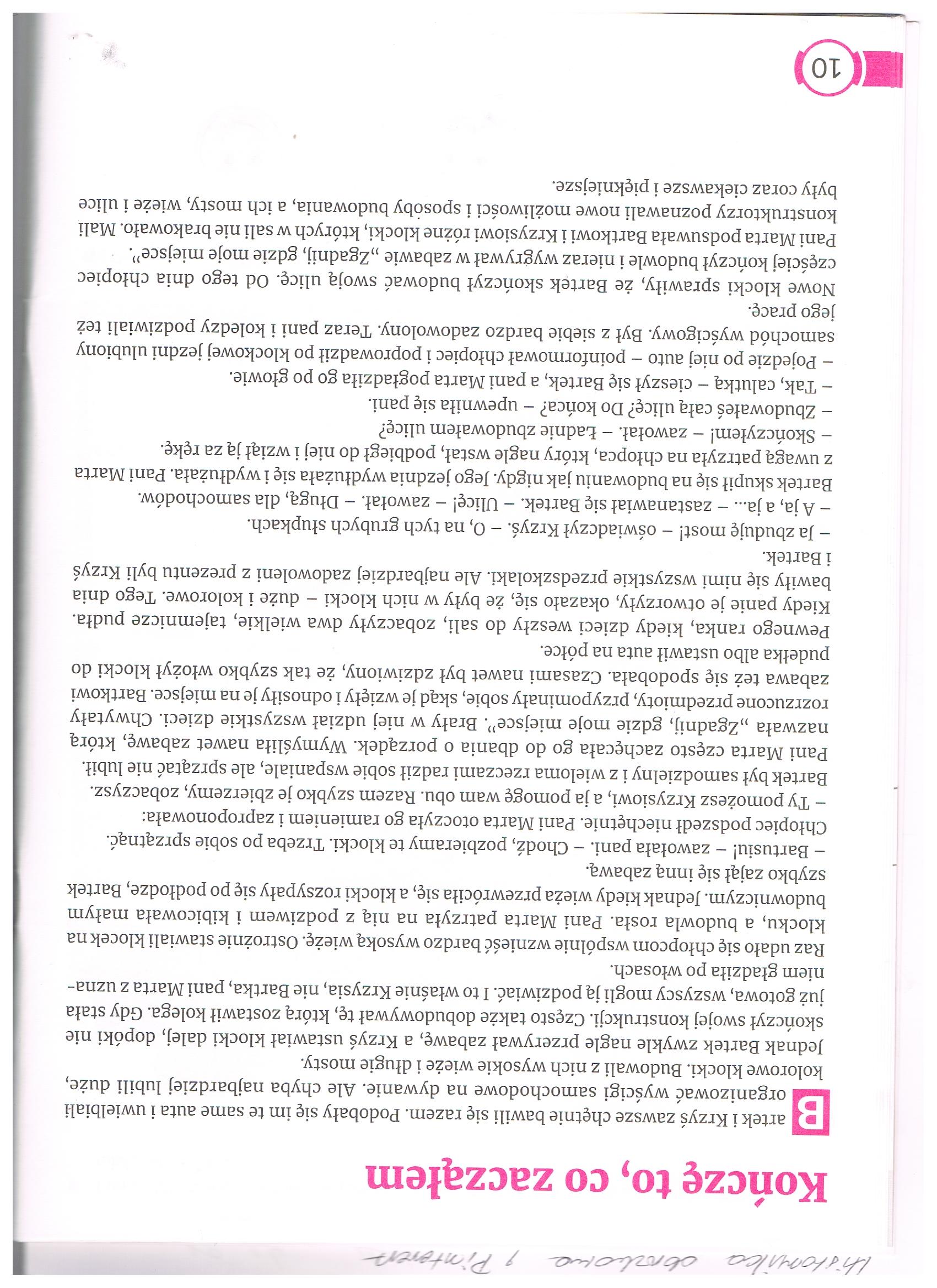 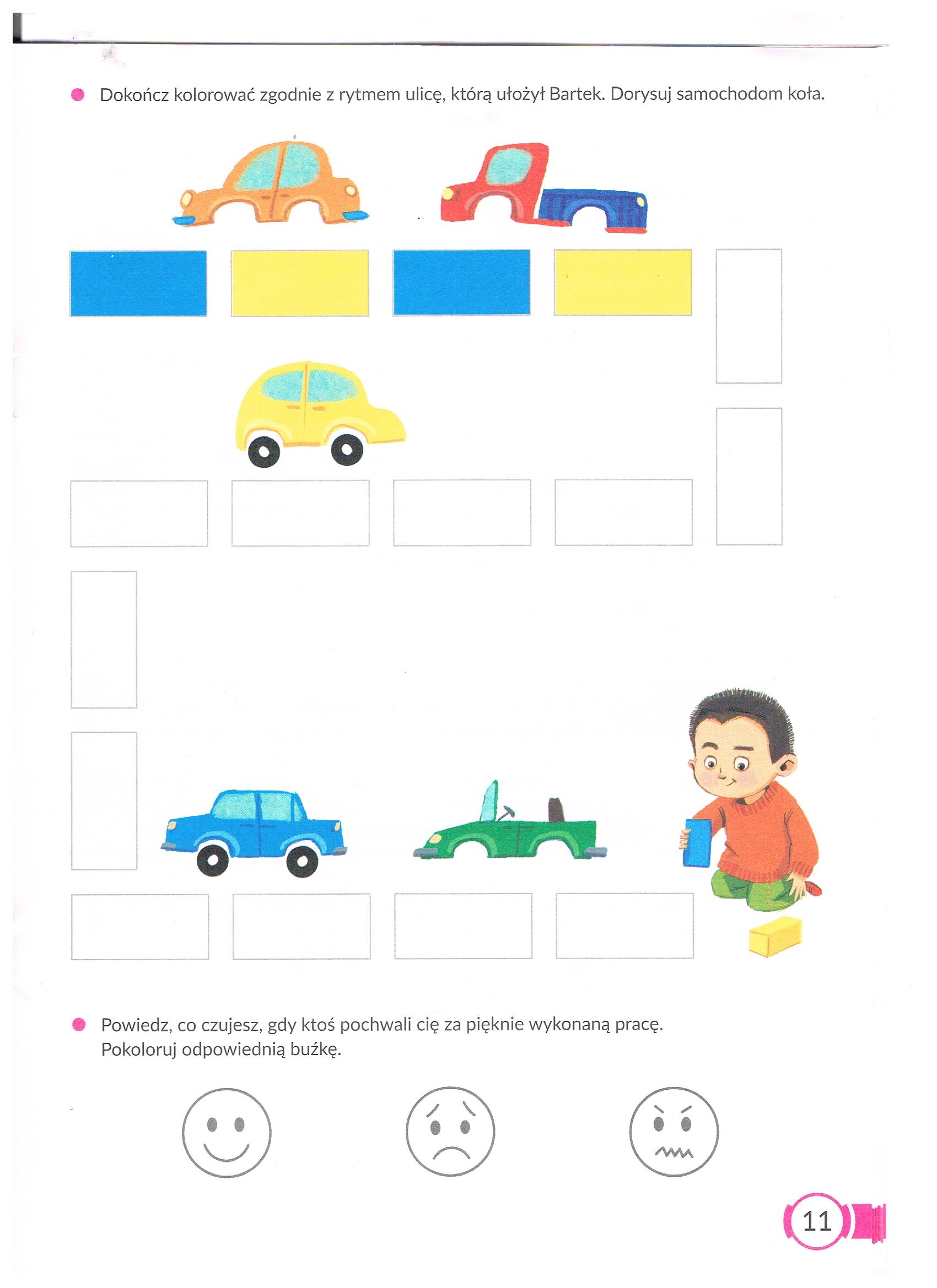 Zagadka o hokeju na lodzieMiędzy dwiema bramkami
bielutkie boisko.
Gra się krążkiem, bo dla piłki
jest tutaj zbyt ślisko.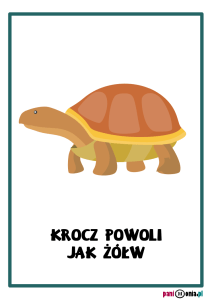 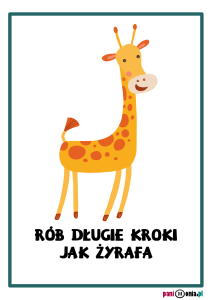 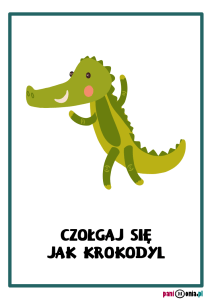 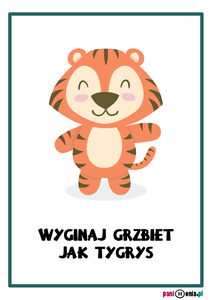 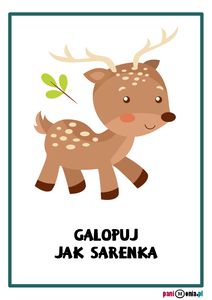 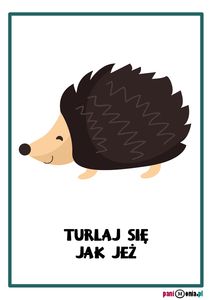 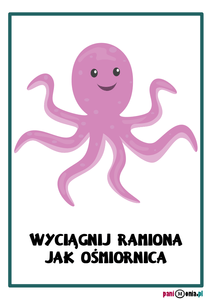 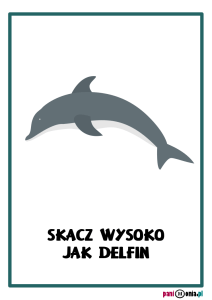 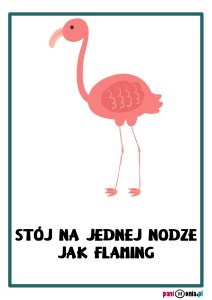 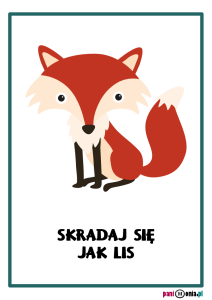 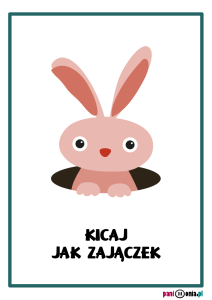 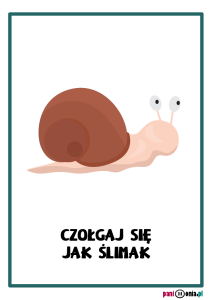 Miłego dnia                                                                                                                                             Renata UrbaniakZapraszam do wspólnej zabawyKończę to, co zacząłem my i nasz świat KP11 (emocje)Drogi rodzicu przeczytaj dziecku opowiadanie i porozmawiaj z nim na jego temat przykładowe pytania- jak bawił się klockami Krzyś? jak bawił się klockami Bartek?, jaką zabawę na „sprzątanie” wymyśliła pani Marta?, co zbudował z nowych klocków Krzyś, a co zbudował Bartek?, co podobało się pani Marcie w zabawie Bartka?, co ty robisz, gdy kończysz bawić się klockami Zapraszam do rozwiązywania zagadek Zagadka o pływaniuZawodnicy na głowy,
czepki zakładają.
Rękami i nogami
w wodzie poruszająZagadka o jeździe figurowej na lodzieTaniec jak na scenie,
tylko buty nie te.
Tancerze w tym tańcu
noszą łyżwy zamiast baletek.Gimnastyka dla smyka Wspólne eksperymenty cieszą- Wybuchający wulkan czego potrzebujemy do przygotowania eksperymentu?Ciepła wodaSoda oczyszczonaOcetKwasek cytrynowyBarwniki spożywcze lub kolorowa krepa (nie są konieczne, ale zwiększają efekt)Dwa naczynia (słoik, wazon lub wysoka szklanka)Tacę lub blachęOpis eksperymentu Do pierwszego naczynia lub szklanki wlewamy do połowy ciepłą wodę. Dla lepszego efektu warto ją zabarwić barwnikiem spożywczym lub wsadzić kolorową krepę i odczekać chwilę, aż przekaże kolor wodzie.Następnie do wody dodajemy kwasek cytrynowy, mieszamy aż do całkowitego rozpuszczenia się kwasku. Do drugiego pojemnika wlewamy wodę i rozpuszczamy sodę oczyszczoną.Pojemnik z kwaskiem ustawiamy na blaszce lub tacy i dolewamy do niego wodę z sodą. Obserwujemy co się dzieje. Reakcja kwasu zmieszanego z zasadą tworzy bardzo dużo dwutlenku węgla. Widoczne jest “bulgotanie” 